RESUMEN PRENSA PANAMÁ EN EUROPASeptiembre 2018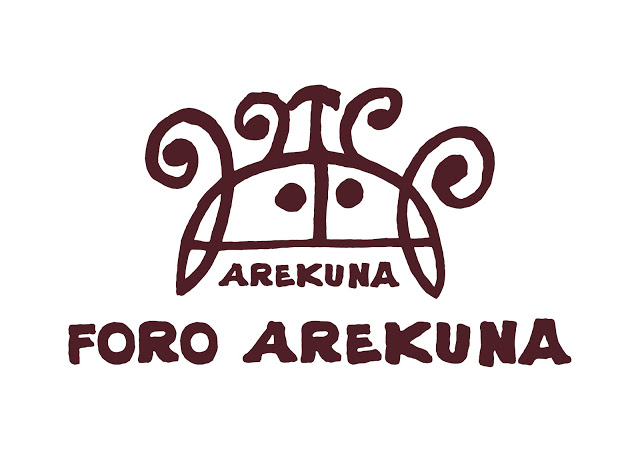 Resumen Prensa de Panamá1 de Septiembre Doce países tratarán en Quito la crisis sobre migración Una docena de países han confirmado su participación en el encuentro que tendrá lugar el lunes y martes en Quito sobre migración venezolana. Los países que han confirmado hasta ahora son Argentina, Brasil, Chile, Colombia, Costa Rica, México, Panamá, Paraguay, Perú, República Dominicana, Uruguay y el anfitrión, Ecuador. La Opinión (Regional)2 de Septiembre La misión de la ONU seguirá la crisis de Nicaragua desde Panamá La misión de la oficina del Alto Comisionado de las Naciones Unidas para los Derechos Humanos (Acnudh) abandonó ayer Nicaragua, después de que el Gobierno diese por concluido su trabajo en el país tras publicar un duro informe que señala al Gobierno nicaragüense como el principal responsable de graves violaciones a los derechos humanos. Gara (Regional)«Clima de miedo» El Gobierno de Daniel Ortega ha ordenado la salida de la misión del Alto Comisionado de Derechos Humanos de la ONU que denunció la represión en Nicaragua. «Considerando que han cesado las razones, causas y condiciones que dieron origen a dicha invitación, este departamento comunica que da por concluida la invitación y la visita a partir de hoy» El Correo (Regional)Ortega expulsa de Nicaragua a la misión de derechos humanos de la ONU que denunció la represión El Gobierno de Daniel Ortega ha ordenado la salida de la misión del Alto Comisionado de Derechos Humanos de la ONU que denunció la represión en Nicaragua. «Considerando que han cesado las razones, causas y condiciones que dieron origen a dicha invitación, este departamento comunica que da por concluida la invitación y la visita a partir de hoy Ideal (Regional)China se despliega en América Latina China se despliega en América Latina La estrategia del gigante asiático en Sudamérica va más allá de lo económico. El País (Nacional)3 de Septiembre Audax emprende con energía renovada su nueva etapaAudax emprende un nuevo rumbo con energías renovadas, las que le proporciona la consolidación de Audax Renovables y Audax Energía para crear Grupo Audax. La ecuación de canje de la operación ha sido de 300,2 millones de acciones nuevas de Audax Renovables por 1,8 millones de acciones de Audax Energía. Cinco Días (Económico)Nicaragua, año cero Decía el viejo Burke que la función del historiador es recordar a la sociedad aquello que esta quiere olvidar. Muchos padecen una preocupante amnesia selectiva, que les impide recordar aquello que pueda perjudicar mínimamente su limitada visión del mundo. El Comercio (Regional)América Latina busca una solución al problema migratorio de Venezuela Ecuador convoca hoy a responsables de una docena de países de América Latina para intentar encontrar soluciones regionales a la masiva emigración de venezolanos, la mayor crisis humanitaria que afronta el continente con más de dos millones de migrantes. Diario de Ferrol (Regional)Departamento de Impuesto a la Renta, datos de tapping para dinero negro. The Times (Reino Unido)4 de Septiembre Iberia y Air Europa van a una guerra de precios en la temporada de invierno Las dos grandes del sector aéreo español, Iberia y Air Europa, arrancan temporada con una batalla comercial que promete mantenerse durante meses y que alcanza tanto a los vuelos domésticos como a los billetes para dar el salto a América. Cinco Días (Económico)América Latina busca un terreno común para manejar a los migrantes venezolanos Los ministros latinoamericanos se reunieron el lunes para poner fin a la crisis masiva de migrantes venezolanos que sacudió a la región, mientras el Gobierno de Venezuela acusaba a las Naciones Unidas de exagerar la situación para justificar la intervención internacional. The Times (Reino Unido)6 de Septiembre FCC se adjudica la ampliación del Aeropuerto de Lima por 1.300 millones FCC se ha adjudicado el contrato para el diseño y la construcción del proyecto de ampliación del nuevo Aeropuerto Internacional Jorge Chávez de Lima (Perú) por un importe próximo a los 1.500 El Economista (Económico)La ONU insta a los países vecinos a acoger el éxodo venezolano La ONU pidió ayer a los países vecinos de Venezuela que respeten los derechos de los emigrantes venezolanos que huyen de la grave crisis económica, un día después de que once países del continente se comprometieran a cooperar para "acoger adecuadamente" a los migrantes pero exhortaran al Gobierno de Nicolás Maduro a permitir la ayuda humanitaria "en origen". La Vanguardia (Regional)Fuerte presencia de compradores internacionales Uno de los platos fuertes que Ifema ha preparado para la edición de Momad Shoes que se celebra entre el viernes y el domingo es el programa de compradores internacionales que asisten a la feria. Información (Regional)El éxodo de los venezolanos, entonces América Latina enfrenta la emergencia Trece países unifican sus respectivas políticas frente a la migración de la nación en crisis, una de las más grandes de la historia Stampa (Italia)7 de Septiembre REIVINDICACIÓN. Estudiantes de periodismo de la Universidad de Panamá se tapan la boca durante una manifestación en la capital panameña. Los periodistas panameños dejaron ayer vacías sus redacciones y salieron a la calle a exigir que se ponga fin a la persecución, hostigamiento y ataques económicos, a través de demandas civiles millonarias en su contra, por sus publicaciones por parte Diario de Noticias (Regional)Panamá, mucho más que un canal La ciudad de Panamá sorprende a primera vista por su «skyline», que nos recuerda a esas ciudades tanto americanas como asiáticas que luchan por tener el edifi cio más alto del mundo. La Razón (Nacional)Dos sismos registrados en Ecuador y Panamá en el plazo de media hora Dos terremotos golpearon la noche del jueves (madrugada del viernes en Lisboa), en media hora, Ecuador y Panamá, sin evidencia hasta la fecha ninguna víctima. El mayor terremoto de magnitud - 6,5 segundos del Instituto Geofísico de la Escuela Politécnica Nacional - Ecuador golpeó a las 21:12 (03:12 en Lisboa) en la frontera con Perú, en la provincia de Chimborazo, con una profundidad de 75 kilómetros y un epicentro ubicado a 5,95 kilómetros de Cumandá. Diario de Noticias (Portugal)8 de Septiembre América desde los librosLa Biblioteca General Histórica alberga una gran colección de libros relacionados con América, el descubrimiento del nuevo continente y las rutas de navegación. No es de extrañar. En el seno de la conocida como Escuela de Salamanca de la Universidad nació el derecho de gentes y muchas son las instituciones académicas del otro lado del Atlántico. La Gaceta de Salamanca (Regional)EE. UU. Recuerda embajadores sobre reconocimiento de China Washington busca consultas sobre movimientos para romper relaciones diplomáticas con Taiwán Financial Times (Reino Unido)Incautación de veinte toneladas de hachís en un barco de suministro La policía financiera siciliana anuncia que detuvo a 11 montenegrinos que transportaban más de 20 toneladas de hachís escondidas en tanques de combustible a bordo de un buque tanque registrado en Panamá Le Figaro (Francia)9 de Septiembre Una jornada c e n t ro a m e r i c a n a En poco más de cuatro meses dará inicio la Jornada mundial de la juventud que se celebra en Panamá del 22 al 27 de enero. Mucho trabajo y mucha dedicación detrás de este evento que de alguna manera implica no solo a este país, sino de toda América Central. La Razón (Nacional)10 de Septiembre CLH comienza a suministrar al principal aeropuerto de Panamá CLH ha comenzado a prestar servicios de operación, mantenimiento y puesta a bordo de combustible en el Aeropuerto Internacional de Tocumen, situado en la capital panameña. De este modo, la empresa arranca uno de sus principales contratos internacionales, ya que Tocumen es considerado como uno de los más importantes del continente, cuenta con alrededor de 40 aerolíneas que vuelan El Economista (Económico)Panamá se consolida como el tercer país en número de visitas a la web, con el 10% defensiva, que está en entredicho en este comienzo de campeonato. El ejemplo más claro se vio el pasado sábado, con la contundente derrota ante el Zaragoza (0-4), la tarde más aciaga de los de Anquela en lo que va de competición. La Nueva España (Regional)11 de Septiembre Sacyr lleva a Panamá ante la ONU por los sobrecostes de la obra del canal Sacyr ha iniciado un arbitraje internacional contra Panamá ante las Naciones Unidas con el fin de «defender» la inversión que el consorcio que lidera realizó para construir la ampliación del canal transoceánico. La Voz de Galicia (Regional)PANAMÁ Y FILIPINAS COMBATEN CON DRONES EL DESGASTE DE LA NATURALEZA La Voz de Galicia (Regional)LA BOLSA EN EL PARQUÉ Cristina Vallejo 6,375%. Bankia cierra una emisión de 'cocos' por 500 millones Volvo pospone de forma indefinida su salida a bolsa Merlín invierte 78 millones en nuevas instalaciones Sacyr inicia un arbitraje contra Panamá El Ibex 35 comenzó la sesión plano, pero a medida que fueron pasando las horas fue ganando posiciones. Heraldo de Aragón (Regional)Sacyr denuncia a Panamá en la ONU por las obras del Canal Sacyr ha iniciado un arbitraje internacional contra Panamá ante Naciones Unidas con el fin de defender la inversión que el consorcio que lidera realizó para construir la ampliación del Canal, una obra por la que actualmente reclama sobrecostes de 4.061 Expansión (Económico)Sacyr demanda a Panamá Sacyr ha iniciado un arbitraje internacional contra Panamá ante Naciones Unidas con el fin de «defender» la inversión que el consorcio que lidera realizó para construir la ampliación del Canal, una obra por la que actualmente reclama sobrecostes de unos 3.509 El Correo (Regional)Megaproyecto La construcción española quiere estar en la línea de salida cuando comience a rodar el proyecto ferroviario más ambicioso planeado en Latinoamérica, actualmente bajo estudio ambiental y de viabilidad: el corredor Bioceánico Central. Cinco Días (Económico)11 de septiembre El sector industrial y el de los materiales se están salvando de la quema de la Bolsa española (que castiga sobre todo a la banca), y tienen una importante presencia, lógicamente, en los fondos de inversión españoles con mejor comportamiento (también invierten en valores portugueses). Cinco Días (Económico)Sacyr demanda a Panamá Sacyr ha iniciado un arbitraje internacional contra Panamá ante Naciones Unidas con el fin de «defender» la inversión que el consorcio que lidera realizó para construir la ampliación del Canal, una obra por la que actualmente reclama sobrecostes de unos 3.509 El Mundo (Nacional)12 de Septiembre El brazo inversor de la compañía en el exterior gestiona 4.000 megavatios en diez países La entonces Gas Natural Fenosa creó en el 2014 GPG, en alianza con el fondo KIA, con el objetivo de buscar oportunidades de negocio de generación en el exterior. La Voz de Galicia (Regional)Sacyr insta un arbitraje contra Panamá ante Naciones Unidas por la ampliación del Canal El arbitraje se suma a los procesos que el consorcio liderado por Sacyr tiene abiertos desde hace años ante distintas instancias en defensa de estas reclamaciones. El nuevo procedimiento se abre no obstante ante el Estado de Panamá y no contra la Autoridad del Canal, como hasta ahora, y se inicia algo más de dos años después de que concluyera la construcción y se inaugurara el nuevo juego de esclusas, considerada como una de las mayores obras de ingeniería civil de la historia La Opinión (Regional)Papeles de Panamá Cobertura completa de la fuga de documentos de Panama Papers. The Guardian (Reino Unido)13 de Septiembre Canal de Panamá teme guerra comercial entre EE. UU. Y China El Canal de Panamá, a través del cual pasa el 5% del comercio marítimo mundial, teme ver su asistencia y su caída de ingresos en el caso de una guerra comercial entre China y los Estados Unidos. Le Figaro (Francia)Bruselas planea una nueva represión contra el lavado de dinero Bruselas ha redoblado los esfuerzos para combatir el lavado de dinero y el financiamiento del terrorismo con propuestas para otorgar a la Autoridad Bancaria Europea (EBA) un nuevo y poderoso mandato para imponer sanciones directamente a los bancos de los estados miembros. The Guardian (Reino Unido)Nicaragua: un estudiante belga arrestado y acusado de "terrorismo" (video) ... con la Embajada de Bélgica en Panamá (Nicaragua, Ed) ", dijo a Belga el ministro de Asuntos Exteriores, Didier Reynders. En ausencia de una evolución positiva... Le Soir (Bélgica)Canal de Panamá teme guerra comercial entre Estados Unidos y China El Canal de Panamá, a través del cual pasa el 5% del comercio marítimo mundial, teme que su asistencia y sus ingresos disminuyan en caso de una guerra comercial entre China y Estados Unidos. Solo estos dos países representan el 86% del tonelaje que cruza los 80 kilómetros del Canal. En 2017, pasaron 403 millones de toneladas de productos, incluidos 166 millones de Estados Unidos y 44 millones de China. Le Figaro (Francia)14 de Septiembre Crecen las obligaciones de prevención Todos los sujetos obligados por la Ley de Prevención del Blanqueo de Capitales -incluidos abogados procuradores u otros profesionales independientes en aquellas cuestiones que les afectan- deberán contar a partir de ahora con canales específicos para la denuncia interna de conductas contrarias a la ley o a los procedimientos internos de la entidad para permitir el cumplimiento El Economista (Económico)La Academia de Panamá capta a nuevos jugadores La escuela panameña del CD Tenerife en este país centroamericano continúa desarrollando la hoja de ruta marcada después de poner en marcha hace unos meses la segunda academia exterior del conjunto blanquiazul. La Opinión (Regional)15 de Septiembre Italia suspende una inversión de Sacyr de 2.800 millones en una autopista Italia ha suspendido la adjudicación de la autopista Roma-Latina al consorcio SIS, participado al 51 por ciento por Fininc y al 49 por ciento por Sacyr, ante irregularidades en el proceso de licitación. El Economista (Económico)Taiwán: Pekín advierte a Washingtondespués de la decisión de Washington de llamar para consultar a sus diplomáticos de la República Dominicana, El Salvador y Panamá, tres países Les Echos (Francia)AEP toma empresarios portugueses a Panamá y Costa Rica AEP - Asociación Empresarial de Portugal y un grupo de empresas nacionales Llega el domingo (septiembre 16), Panamá, integrado en una misión que tiene una extensión de Costa Rica, anunció la asociación en un comunicado. Se trata de "dos mercados con estabilidad económica y con una excelente posición geoestratégica", justifica la organización liderada por Paulo Nunes de Almeida. Económico (Portugal)16 de SeptiembreGrupo Lima rechaza "intervención militar" en Venezuela ... son Argentina, Brasil, Chile, Costa Rica, Guatemala, Honduras, México, Panamá , Paraguay, Perú y Santa Lucía. Solución "pacífica y negociada" el viernes, el secretario ... Le Soir (Bélgica)El canal de Panamá beneficiará a Cádiz 14 de septiembre de 1904. Los periódicos especializados recogen los importantes beneficios que producirá a la ciudad de Cádiz la apertura del canal de Panamá. Ciudades como San Francisco de California, El Callao o Valparaíso, quedarán mucho más próximas a Cádiz y nuestro muelle puede convertirse de nuevo en un emporio de comercio y prosperidad. Diario de Cádiz (Regional)18 de Septiembre 'Cemex Go', la era digital llega a los materiales de construcción Redacción El lunes a las 00:00 horas, el sector de los materiales de construcción en España vivió un nuevo hito con el lanzamiento de 'Cemex Go', la plataforma digital integrada, que ya está transformando la industria global de materiales de construcción en todo el mundo. Diario de Sevilla (Regional)19 de Septiembre Fraude fiscal: el plan de Bercy sucesivos escándalos Panamápapeles en Swissleaks | Brunei, Nauru, Niue, elPanamá, Islas Marshall, Guatemala y Botswana Les Echos (Francia)Sin título ... Tiene un vibrante color rojo sangre y vive de Panamá : es la nueva especie de coral blando descubierta por un equipo de investigadores del Smithsonian Tropical Research Institute en Panamá y ... Repubblica (Italia)El ex líder de Pakistán Nawaz Sharif ordenó liberado Corte suspende la sentencia de 10 años del ex primer ministro hasta que se escuche la apelación en el caso de la propiedad de Londres Financial Times (Reino Unido)Las penas de cárcel de Nawaz Sharifs suspendidas en caso de corrupción, serán liberadas The Times (Reino Unido)20 de Septiembre Puentes hará en Panamá 54 kilómetros de carretera y dos viaductos por 28,8 millones Grupo Puentes, empresa de ingeniería y obra civil con sede en Oroso (A Coruña), acaba de adjudicarse en Panamá un contrato para el diseño y la construcción de 54 kilómetros de carreteras en el municipio de La Mesa, situado en la provincia de Veraguas. La Voz de Galicia (Regional)Un tribunal suspende la condena contra el ex primer ministro Sharif El ex primer ministro de Pakistán Nawaz Sharif salió a última hora de ayer de prisión después de que el Tribunal Superior de Islamabad suspendiera las sentencias dictadas en su contra así como contra su hija Maryam y su yerno en relación con el llamado caso Avenfield, destapado a raíz de los «Papeles de Panamá», informa Efe. ABC (Nacional)Danske Bank, la mundial de millas de millones reciclados ... paraísos fiscales: Panamá, Belice, Islas Vírgenes Británicas, Seychelles. Il Sole 24 ore (Italia)21 de Septiembre Inicio de sus vuelos a Panamá en 2019 AIR EUROPA La aerolínea de Globalia fijó ayer el inicio de sus vuelos entre Madrid y Panamá para el próximo 16 de febrero. Air Europa conectará la capital española con el país centroamericano cinco veces por semana, tal como adelantó EXPANSIÓN el pasado 6 de junio. Expansión (Económico)Air Europa volará a Panamá en 2019 Air Europa volará desde Madrid a Panamá a partir del 16 de febrero de 2019, una ruta que operará cinco veces a la semana con sus Boeing 787 Dreamliner, según trasladó el presidente de Globalia, Juan José Hidalgo, en un acto con empresarios locales y el presidente de Panamá, Juan Carlos Valera.- Cinco Días (Económico)22 de Septiembre Ariño Duglass sigue su expansión en Latinoamérica La empresa aragonesa Ariño Duglass, especializada en el sector del vidrio, continúa su expansión en Latinoamérica gracias a su vidrio de altas prestaciones. Tal y como informó ayer la compañía, la firma se ha encargado de la fabricación y suministro de una de las fases más complejas del Pacific Center de Panamá: la cúpula del área comercial Heraldo de Aragón (Regional)El Panamá retira su pabellón en el acuario Panamá anunció hoy que retirará su bandera del buque humanitario Acuario, ya privado de su bandera por Gibraltar, por "incumplimiento" de los "procedimientos legales internacionales" de ... Le Figaro (Francia)La USAL participa en la creación de la red iberoamericana de defensorías universitarias José Luis Sánchez Barrios, defensor universitario del Estudio salmantino, participó la semana pasada en la creación de la Red Iberoamericana de Defensorías Universitarias (RIDU), evento que tuvo lugar en la Universidad Nacional de Córdoba, en Argentina. El Norte de Castilla (Regional)23 de Septiembre «Lo mejor de ser cónsul es poder ayudar» Diego Felipe Cadena (Turbo, Antioquia,1970) es el cónsul de Colombia en Balears desde el año 2016. A lo largo de su carrera diplomática ha estado destinado en países como República Dominicana, Panamá, México, Bolivia o Francia. Última Hora (Regional)Las ministras de Exteriores analizan el papel de la mujer en la política Foto de familia de las ministras de Exteriores en Montreal. MONTREAL - Las ministras de Exteriores de 16 países se han reunido durante dos días en Montreal para analizar el papel de la mujer en el mundo de la política y la economía e "inspirar a las niñas" para que puedan ser lo que se propongan. Diario de Noticias (Regional)24 de Septiembre Ahora también Panamá "Aquarius 2" retira la bandera Después de que Gibraltar retiró el registro del barco de rescate "Acuario", el barco pudo reanudar su trabajo con un nuevo nombre y una bandera panameña. Eso podría haber terminado ahora. En respuesta a la presión del gobierno italiano, Panamá está privando al buque de rescate de refugiados "Acuario 2" de su bandera y por lo tanto su aprobación. Esto fue anunciado por la Administración Marítima de Panamá el domingo. Por lo tanto, el último barco de rescate privado en el Mediterráneo central quedaría paralizado, después de que antes el barco de Gibraltar - entonces solo "Acuario" - había retirado el registro. La razón es una queja de las autoridades italianas. Estos habían informado que el capitán del barco se había negado a devolver a los refugiados a su lugar de origen. Frantfurter Allgemeine (Alemania)Panamá se detiene en Acuario. Msf: 'Es por la presión de Roma' ... los registros navales de Panamá (después de haber sufrido lo mismo ... ... marítimo de Panamá que han sido forzados a ... Il Sole 24 ore (Italia)Ciudadanía y retiro de asilo todos los riesgos del decreto migrantes Y Panamá detiene el Acuario ... Ciudadanía y retiro de asilo todos los riesgos del decreto migrantes Y Panamá detiene el Acuario ... La Repubblica (Italia)Italia adopta un decreto para facilitar la expulsión de migrantes a medida que se revoque la licencia de un barco de rescate de una ONG en el Mediterráneo El barco de rescate migratorio Acuario salió del puerto de Marsella en agosto de 2018 después de un mes de trabajos de mantenimiento. CRÉDITO: BORIS La colaboración de U U con la guardia costera libia ha impedido que un gran número de migrantes crucen el Mediterráneo en el último año, pero algunos barcos logran pasar el bloqueo. The Telegraph (Reino Unido)Presiones para dejar sin bandera al 'Aquarius' ITALIA A PANAMÁ :: Las organizaciones humanitarias SOS Méditerranée y Médicos sin fronteras (MSF) denunciaron ayer «la presión» ejercida por el Gobierno italiano a Panamá para retirar su bandera al barco humanitario 'Aquarius', fletado por ambas. El Correo (Regional)Panamá decide retirar la bandera al 'Aquarius' a petición italiana La Autoridad Marítima de Panamá ha anunciado el inicio de la retirada de la bandera bajo la que navega el Aquarius , el barco de Médicos sin Fronteras y SOS Méditerranée que trabaja en el Mediterráneo en el rastreo y rescate de migrantes. El País (Nacional)Migrantes: la bandera privada de Acuario la Panamá| no tuvo "presión" en elPanamá| De acuerdo con elPanamá| la decisión dePanamá Les Echos (Francia)Las organizaciones benéficas piden ayuda después de la bandera del barco de rescate migrante de Acuario ... Los operadores afirman que Panamá se desintegró el buque tras la presión del gobierno italiano. The Guardian (Reino Unido)25 de Septiembre Hacienda presenta 70 denuncias por los papeles de Panamá La Agencia Tributaria ha presentado denuncias contra 70 contribuyentes que aparecen en los llamados papeles de Panamá por delitos derivados de la ocultación de patrimonios orentas. En total, el número de expedientes judiciales instruidos por la Agencia Tributaria por este caso se eleva a 95. La Vanguardia (Regional)Fundão acoge a 19 migrantes rescatados en julio por el buque "Aquarius" Llegaron a Portugal el martes por la tarde 19 inmigrantes rescatados por el buque "Aquarius" en julio. Los 19 ciudadanos, 17 hombres y dos mujeres, serán acogidos por el municipio de Fundão, informó el Gobierno en una nota a los medios de comunicación emitidos en conjunto por las oficinas del ministro de Interior y de la ministra de la Presidencia y de la Modernización Administrativa. Jornal de Noticias (Portugal)BOTE SALVAVIDAS nave de rescate de refugiados en dirección a Francia Los ayudantes de refugiados quieren llevar a 58 personas a Francia. Las autoridades reaccionan evasivamente. Cada vez es más difícil encontrar soluciones. Handelsblatt (Alemania)Panamá acusa al 'Aquarius' de mentir y le retira su bandera para poder navegar Panamá acusó ayer al barco «Aquarius» de mentir y esconder que su verdadera intención era salvar migrantes en el Mediterráneo, y negó cualquier tipo de presión por parte de Italia para cancelar la bandera panameña del buque. Levante (Regional)Marriott: 'Hoy el lujo no tiene un único enfoque' Marriott es la suma de treinta marcas, de las que ocho son de lujo –The Ritz-Carlton, Ritz- Carlton Reserve, Bulgari Hotels & Resorts, St. Regis Hotels & Resorts, Edition, The Luxury Collection, JW Marriott y W Hotels–, un área que engloba a más de cuatrocientos hoteles y resorts repartidos en sesenta países. Expansión (Económico)Boluda participa en la construcción de una terminal en Panamá El presidente de la Generalitat, Ximo Puig, se reunió ayer con la plana mayor de Ford en España para abordar el contexto al que se enfrenta la compañía en Europa, donde pretende acometer una reestructuración de su división. Levante (Regional)Operaciones de hasta 2.679 millones Entre los bancos que colaboran en las operaciones se encuentran entidades nacionales e internacionales, aunque sin que por el momento se haya confirmado sus nombres. No obstante, otras fuentes del mercado sitúan al Santander entre los posibles asesores. El Economista (Económico)El fisco denuncia a 70 defraudadores de los papeles de Panamá La Agencia Tributaria ha presentado denuncias contra 70 contribuyentes cuyos movimientos aparecieron recogidos en los Papeles del Panamá. Se les atribuyen delitos derivados de la ocultación de patrimonios o rentas fuera de España. El Progreso (Regional)Panamá acusa al Aquarius de mentir y le retira su bandera para poder navegar Panamá acusó ayer al barco Aquarius de mentir y esconder que su verdadera intención era salvar migrantes en el Mediterráneo, y negó cualquier tipo de presión por parte de Italia para cancelar la bandera panameña del buque. Información (Regional)El "Acuario" y los guardacostas libios cara a cara El barco, cuyas operaciones son más complicadas, salvó a 47 personas, el domingo, frente a Libia ITALIA Sicilia Lampedusa TÚNEZ Posición del Mar Mediterráneo estimada de Acuario en el momento del rescate el 23 de septiembre Los guardacostas de Libia en la aproximación, durante Le Monde (Francia)Martí recibe la secretaría general iberoamericana en Nueva York El jefe de Gobierno, Toni Martí, y la secretaria general iberoamericana, Rebeca Grynspan, se reunieron ayer en Nueva York para tratar cuestiones relativas a la organización de la cumbre Iberoamericana de 2020 por parte de Andorra, como son los trabajos previos en torno a la definición de la temática, así como la voluntad de celebrar una cumbre abierta a otras El Periodic d’Andorra (Andorra)El presidente hondureño lamenta los recortes de ayuda de Estados Unidos y los ojos papel de China The Times (Reino Unido)26 de Septiembre Gipuzkoa aprieta las tuercas a las empresas que hacen operaciones con paraísos fiscales Era uno de los últimos extremos que a la Hacienda de Gipuzkoa le quedaban por actualizar para adaptar los requerimientos del proyecto BEPS de la OCDE. El referente a tener el conocimiento casi completo de las operaciones que las compañías del territorio cierran en países incluidos en la lista de paraísos fiscales. Diario Vasco (Regional)Acuerdo para acoger a 15 inmigrantes del 'Aquarius' tras atracar en Malta Agencias España acogerá a 15 de los 58 migrantes rescatados por el Aquarius en el Mediterráneo tras alcanzar un acuerdo con Francia, Malta, Alemania y Portugal. El buque desembarcará finalmente en Malta. Diario de Sevilla (Regional)El arzobispo de Panamá, de visita El arzobispo de Panamá y presidente de la Conferencia Episcopal de ese país, José Domingo Ulloa, conoció recientemente el Heliodoro, acompañado del director general del CD Tenerife, Pedro Rodríguez Zaragoza, y del coordinador del área socila, Antonio Cano. La Opinión de Tenerife (Regional)El último barco humanitario en el Mediterráneo corre el riesgo de convertirse en un barco fantasma La entrada al mar en 2016, ha salvado a 20 mil personas: «Siempre hemos respetado las leyes». Ahora el retiro de la bandera de Panamá amenaza el futuro de la ONG: es culpa del gobierno italiano Stampa (Italia)París le dice a Acuario que tome el armador por su bandera La Tribune (Francia)Acuario, el propietario del buque acusa: "El gobierno italiano ha amenazado a Panamá para cerrar sus puertos a todos los buques panameños" ... El gobierno italiano habría amenazado a Panamá de no permitir que ningún barco panameño ingrese a sus puertos si no se hubiera retirado la bandera del Acuario. Es el gran movimiento de acusación ... La Repubblica (Italia)27 de Septiembre Amaya Coppens, la preocupación de una familia ... Bélgica se activó: "El consulado de Bélgica con sede en Panamá pasó aquí tres días, pero como Amaya también es de nacionalidad nicaragüense, será juzgada como tal. El cónsul honorario basado ... Le Soir (Bélgica)CLH abastecerá a un aeropuerto de Panamá CLH Panamá, filial de CLH Aviación, ha comenzado a prestar servicios de operación, mantenimiento y puesta a bordo de combustible en el Aeropuerto Internacional de Tocumen, uno de los más importantes del continente. El Economista (Económico)Panamá cita a Bárcenas para dos duelos en Asia Afianzado en las alineaciones de Juan Antonio Anquela, Édgar Yoel Bárcenas volvió a recibir la llamada de la Selección Panameña. El extremo del conjunto carbayón fue incluido entre los veinte jugadores convocados por Gary Stempel para la gira asiática que llevará a cabo el combinado nacional 'canalero', en la que se enfrentará a su homólogo japonés y surcoreano. El Comercio (Regional)28 de Septiembre Manuel Lao reordena sus negocios tras la venta Manuel Lao Hernández acordó la venta de Cirsa al fondo Blackstone el pasado mes de marzo. Joaquim Agut, CEO de la compañía desde el año 2006, asumió en virtud de este acuerdo la presidencia del grupo. Diari de Terrasa (Regional)Cirsa incrementa ventas y beneficios La multinacional del juego Cirsa, propiedad del grupo estadounidense Blackstone desde el pasado verano, obtuvo en el segundo trimestre del año un beneficio operativo de 90 millones de euros, un 3,8% más que el mismo periodo de 2017, y unos ingresos de 358,9 millones, un 3,2% superior al ejercicio anterior. Expansión (Económico)Tycsa participa en Panamá en la obra del mayor puente atirantado del mundo metros alcanza la longitud total del puente que permitirá una nueva vía de comunicación en el Canal de Panamá. Llevar la ingeniería civil a nuevos límites con el objetivo de coadyuvar al desarrollo económico y comercial de un territorio. Diario Montañés (Regional)Cirsa gana un 3,8% más, ya en manos de Blackstone La multinacional de juego Cirsa sigue creciendo después de haber pasado de manos del empresario catalán Manuel Lao a las del grupo inversor estadounidense Blackstone, y en el segundo trimestre obtuvo un beneficio operativo de 90 millones de euros, un 3,8 por ciento más que en el mismo periodo de 2017. El Economista (Económico)China Los países escapan de los EE. UU. En la sesión presidida por Mike Pompeo, marcando el segundo revés para los EE. UU. En la misma cantidad de días. Publicado: 4:45 PM The Guardian (Regional)Tycsa participa en Panamá en la obra del mayor puente atirantado del mundo metros alcanza la longitud total del puente que permitirá una nueva vía de comunicación en el Canal de Panamá. Llevar la ingeniería civil a nuevos límites con el objetivo de coadyuvar al desarrollo económico y comercial de un territorio. Diario Montañés (Regional)Cirsa gana un 3,8% más, ya en manos de Blackstone La multinacional de juego Cirsa sigue creciendo después de haber pasado de manos del empresario catalán Manuel Lao a las del grupo inversor estadounidense Blackstone, y en el segundo trimestre obtuvo un beneficio operativo de 90 millones de euros, un 3,8 por ciento más que en el mismo periodo de 2017. El Economista (Económico)Cirsa incrementa ventas y beneficios La multinacional del juego Cirsa, propiedad del grupo estadounidense Blackstone desde el pasado verano, obtuvo en el segundo trimestre del año un beneficio operativo de 90 millones de euros, un 3,8% más que el mismo periodo de 2017, y unos ingresos de 358,9 millones, un 3,2% superior al ejercicio anterior. Expansión (Económico)Sánchez: 'Si tengo a alguien con una sociedad para pagar menos, estaría fuera en 24 horas' La hemeroteca vuelve a complicar la continuidad de los ministros de Pedro Sánchez. Sánchez pidió, en 2017, la dimisión del entonces fiscal jefe Anticorrupción, Manuel Moix, por destaparse que era dueño del 25% de una empresa de Panamá con un inmueble en España. Expansión (Económico)29 de Septiembre El salto al otro lado del charco Montevideo, Buenos Aires, Lima y Panamá también han acogido en los últimos años ediciones del Festival Eñe, dedicado a la literatura en español y que suele prestar una atención preferente a la escena latinoamericana. Sur (Regional)30 de Septiembre 58 inmigrantes de Acuario desembarcaron en Malta... Joseph Muscat publicó una foto en su cuenta de Twitter. El último buque humanitario The Aquarius, que fue removido por Panamá, eligió quedarse en las aguas... Le Soir (Bélgica)La ONU pide opciones claras para el desembarque de migrantes rescatados Las Naciones Unidas el domingo gracias a los países europeos, como Portugal, que se ofreció a acoger los migrantes recién rescatados por el buque Aquarius humanitaria, advirtiendo, sin embargo, a la necesidad de opciones claras para el desembarco de las personas rescatadas en el Mediterráneo. Publico (Portugal)Boluda colabora en la construcción de un puerto en Panamá La división de remolques de Boluda Corporación Marítima participa en la construcción de un mega puerto en la costa pacífica de Panamá junto a la china SDC Panamá Construction. Las Provincias (Regional)Gendarme de la OMC al borde de la parálisis. Gendarme de la OMC al borde de la parálisis Estados Unidos bloquea la renovación de los jueces en su órgano de apelación Los expertos en comercio internacional lo consideran una "joya de la corona". Le Monde (Francia)Drake siempre pierde en La Luz Canarias, el corsario planteó invadir de paso Las Palmas, lo que provocó una discusión con Hawkins, que no quería perder el "factor sorpresa" en el ataque a Panamá. Drake pensó que sería una victoria fácil, pero tras hora y media de combate, los ingleses se retiraron, tras perder 40 hombres. La Provincia (Regional)